REQUERIMENTO Nº 122/2019 Requer informações acerca dos loteamentos aprovados e em análise para aprovação no município, de Santa Bárbara d´Oeste. Senhor Presidente,Senhores Vereadores, CONSIDERANDO que vem sendo criados novos loteamentos no município de Santa Bárbara D’Oeste/SP.CONSIDERANDO que, inúmeros munícipes estão questionando este vereador quanto ao assunto de novos loteamentos ou aqueles que estão em análise aguardando aprovação do Poder Executivo Municipal para serem criados em nossa cidade;CONSIDERANDO que o Poder Legislativo, através de seus Membros legalmente eleitos pela população, tem como atribuição fiscalizar o Poder Executivo Municipal no âmbito de seus atos;REQUEIRO que, nos termos do Art. 10, Inciso X, da Lei Orgânica do município de Santa Bárbara d’Oeste, combinado com o Art. 63, Inciso IX, do mesmo diploma legal, seja oficiado o Excelentíssimo Senhor Prefeito Municipal para que encaminhe a esta Casa de Leis as seguintes informações: 1º) Em resposta ao requerimento 346/2018 de autoria deste vereador, foi nos informado que os loteamentos aprovados e criados no município desde 2013 até a presente data o mapa com a localização dos loteamentos e seu respectivo zoneamento estão disponíveis no site do município, favor informar exatamente o site, endereçamento contendo os links de acesso? Mesmo contendo tais informações disponíveis no site, favor informar a localidade desses loteamentos, contendo todas informações necessárias como, nome, localização, número de lotes, loteadores, empreendedores e responsáveis técnicos?;2º) Em resposta ao requerimento 346/2018 de autoria deste vereador, foi nos informado que as empresas loteadoras estão devidamente identificadas nos decretos de aprovação assim como a certificação GRaprohab que abrangem o licenciamento ambiental, diante da resposta solicito a administração informar qual ou quais exatamente os números dos decretos.    3º) Quantos loteamentos exatamente foram liberados no município de Santa Barbara d´Oeste de janeiro 2013 a 31 de janeiro de 2019? 4º) Desses loteamentos liberados quantos estão aprovados para início das obras? 5º) Quantos loteamentos estão em análise para liberação no município? 6º) Como a prefeitura não firma contratos para execução e infraestrutura dos loteamentos, sendo essa obrigação dos empreendedores a Administração Pública Municipal possui cópias desses contratos? Sendo a resposta positiva favor enviar cópia dos contratos. 7º) Dos loteamentos aprovados no período de 2013 a janeiro 2019, quantos destinam-se a residências, comércios e indústrias?8º) Com o crescimento das liberações de loteamentos a Administração Pública Municipal está preparada para receber a demanda da populações no que se refere à infraestrutura? De qual forma a Administração tem se preparado? 9º). Existe um órgão no municipal responsável para fiscalizar se todos os procedimentos exigidos nos loteamentos aprovados estão sendo rigorosamente cumpridos? Qual seria esse órgão, informar endereço, responsável e telefone.10º) Outras informações que julgarem necessárias.Plenário “Dr. Tancredo Neves”, em 06 de fevereiro de 2019.JESUS VENDEDOR-Vereador -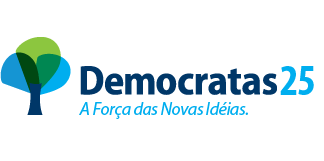 